---------- Forwarded message ---------
From: Supriti Das <isupritidas2004@gmail.com>
Date: Wed, 26 Jul, 2023, 6:51 pm
Subject: Thanks Giving Letter
To: education@muktiweb.org <education@muktiweb.org>
To,
The Respected Mr.Vishwanath Jogini Sir,

Sub- Thanks Giving Letter

Dear Sir,
          I am Supriti Das, a recipient of the scholarship of the TSS programme under Mukti. I'm writing this letter to give you thanks from the core of my heart for your generous financial assistance towards my higher study. I am grateful to you for being my side. Your support helps me a lot to continue my education.
          I am studying B.Sc Nursing (3rd Sem.) from Govt. College of Nursing, Rampurhat. I have not yet got the result of the last final exam.
             My educational pursuits would not have been possible without your generous donations. I again want to give a great thanks to you and Mukti also.

Thanking You.                   Yours faithfully,                          
Date- 19/01/24                    SupritiDas  (Jan 19, 2024)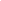 